Supplemental file 12>c58374_g1MNAEEFRKYGKDMVDYICDYAQNIEQRDVAPTLDPGYLKKLLPVKAPLKPEKFEDVLADFEEKVMPGVVHWNHPKFFAYFPAGNSFPSILGDMLSSAIGSIGFSWASCPASTELETIVLDWYAKALGLPKAFISDLPGSRGGGALQGSASECTLVCMITARSRAIQKLKGMCSEIHESVFLPQLIAYASKEAHSSVEKAAKMALVKLRIIEADERGRMRVDLLRQAMQNDANAGLTPFFVVATVGTTGACAFDNLTEIGKVCRDLPNVWFHVDGAYAGNSFILPEMRKFSEGLEYADSFNTNPNKLLLTNFDASAMWVKDVMSLKTALNVNPLYLQHEHEKAIDYRHYGIPLSRRFRALKLWFVFRSYGIMGLQAYIRNHMALAKKFEMLVRKDDRFEVRNDVNLGLVCFRMRAEDTYNQELLAQINHSGKMHMIPSMVNGKYVIRFCVTYEHATEKDITDAWSEIKAFADDILRDVPALSPTPEKEKVVSEPQPIIGKPPIKKKLTRTKSLRFSFTRSISREMYDSQNEHLKDGCTPILVVDSNTMLQSFMKATSDQKKLRGIEDEEADEASN*>MK515141MRYIRCVGRKLHGTNLANNTFKTTYPTNILSKPRNEVAVVVIGAGLAGLSAANHLIKNGFKQTIVLEATDRYGGRIISKQFGDAYCELGAKFVPINAKDDTVYNILQSMRGLPKKVIPNKDKLYVNAFGEKVDRKLPELIDRLYKRLCSHIQFDEKYRTGAMDDLNNLHTYFQAEKSRLLTSVFNGEERKTANEIFNSLIKEFGSLLGCSLEYVNIEHITKLKNGVNFGNYIYIPTGLDNILSVLTKNLCNTQLRIGKPVGEINWYIPPEIGGKRVACLDGDVFRADHIICTVPLGVLKIFSENMFRPSLPSNKINSIKKLGFGSPVKIYFEYEGNIDSWLKSSLRPLWQADGTNSDMTWTKQVVEISKLPKSNRVVEVIIGGEFYEKIEKLPDMEVLTEITNLLRTLLKNQNVPYPTTILRSNWSSLACYLGGRPYFSTGSTINDVLTLAEPVGPLSSLLFAGDATIVEGFGTVDGAHKSGIREAQRIIDHYNKHEAV*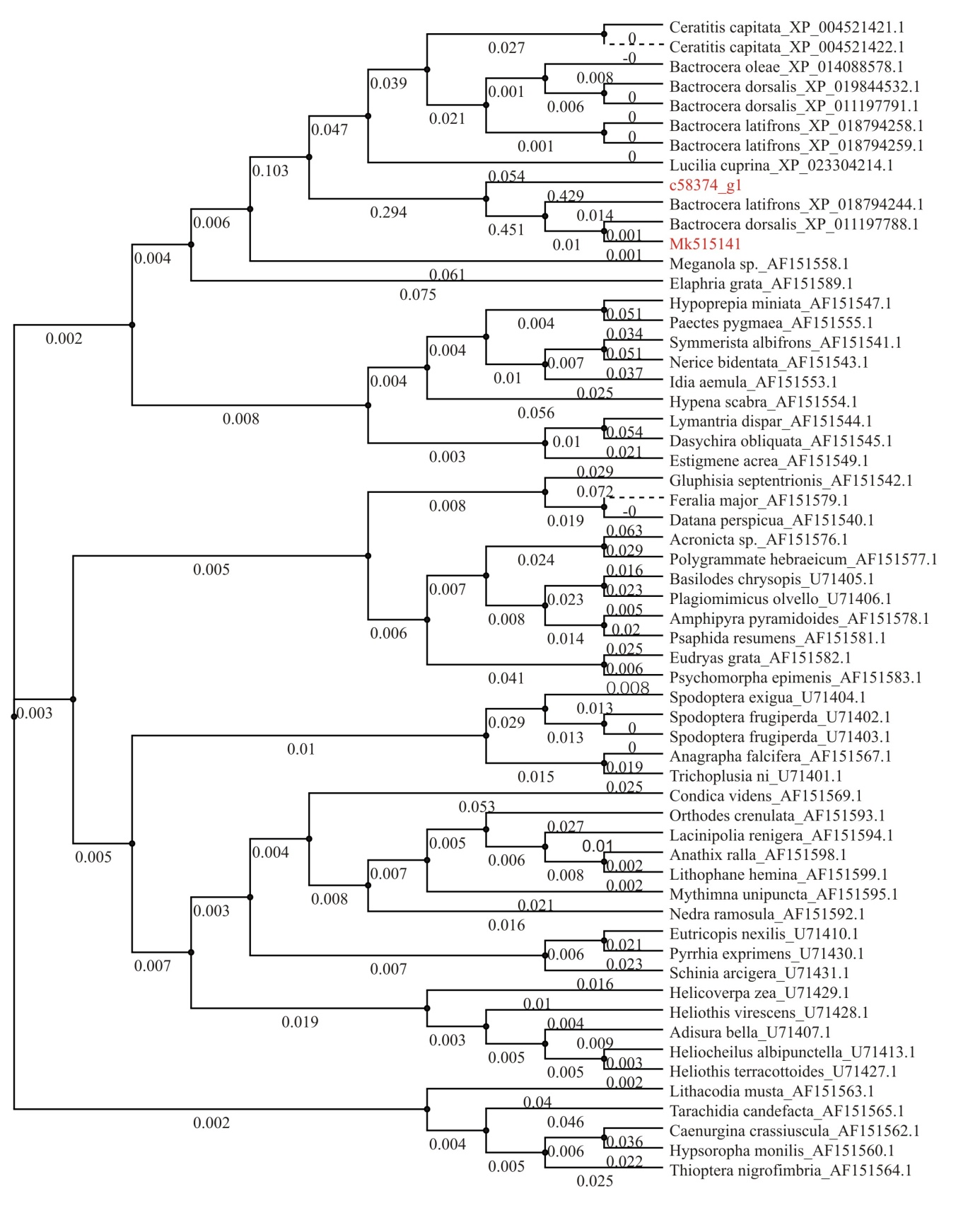 